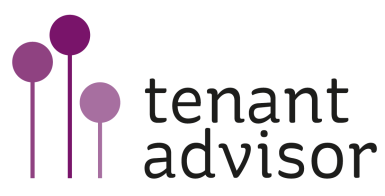 Agenda: Scrutiny.NetDate:    	Wednesday 11h April 2018 Time:     	10.30 – 14.30 Place:   	Habinteg Housing, Chapman House, Unit 1, Adwalton Business Park132 Wakefield Road, Drighlington, Bradford, BD11 1DRDrivers:It is easy to access from the M62. There is another meeting event at the venue so parking is tight, you may need to park at the side of the road, or in the village and walk in if there is no parking at the venue or adjoining disused pub.Train travellersA few are getting a taxi from Leeds Station at 9.45 - if anyone wants to share at taxi on me– let me know asapBradford station is closer.	Welcome and Introductions10.35		Presentation and discussionRegulator of Social Housing - New value for Money standardHow can we engage tenants?Yvonne DaviesThe new standard directive is out. The indicators are mainly financial, but we know that customers are good at spotting waste and identifying changes which lead to improved services and reduced costs.There is still a need to demonstrate VFM to stakeholders and to publish this in any easy to understand way. How can we do this?How can we focus customers on VFM in their work with us?How can we engage customers in setting and measuring the qualitative indicators on value for money?11.15		Tea and coffee break 11.30	Presentation and discussion Customer Satisfaction: Views taken into account and acted uponYvonne Davies Generally, we don’t do that well on this Housemark Indicator. Southway have been doing some research into “best in class”. We will share what we have learnt so far and discuss together what we do and might do increase this satisfaction indicator 12.15		On the couch – requests from membersUpdate on discussions at CfPS with the National Tenant Organisations and HACT (YD)Block Champions – identification, support, success and challenges (Leeds Homes)Social Media – How are we all using it for customer engagement? (All)1.00	 	Lunch.1.30	Presentation, Demonstration and DiscussionRant and Rave – instant customer feedback tool, Together GroupDaniel Klemm, Policy and Communications Manager at the Together GroupRant and Rave is used by half of the FTSE 100 companies to proactively communicate with and gather fast feedback from their customers, through customer engagement. Together introduced the tool in 2017/18 and have been using it to get quick and active feedback from their customers.Daniel will tell us about what Together set out to do and how they use the tool and will demo in real time what customers are saying about their service.How do we get instant feedback and how helpful is it/could it be for customer insight?2.20		Future eventsTenant Advisor Unconference – 26th April 2018 in Manchesterwww.manchesterunconference.eventbrite.co.uk Info: Publication of HACT customer satisfaction report is planned for week com. 23rd April2.25		Future meetings for 2018/19Any early agenda items?Wednesday 4th July, Weaver Vale Housing Trust, 10am - 2pmThursday 4th October, Trafford Housing Trust, 10.30-2.30Wednesday 23rd January, Southway, 10.30 – 2.302.30		Close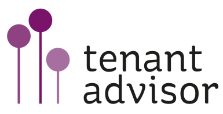 